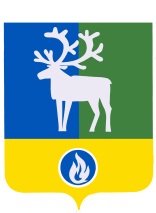 СЕЛЬСКОЕ ПОСЕЛЕНИЕ ПОЛНОВАТБЕЛОЯРСКИЙ РАЙОНХАНТЫ-МАНСИЙСКИЙ АВТОНОМНЫЙ ОКРУГ – ЮГРАСовет депутатовСЕЛЬСКОГО ПОСЕЛЕНИЯ ПОЛНОВАТРешЕНИЕПроектот __ декабря 2021 года	                          № __   О внесении изменений в решение Совета депутатов сельского поселения Полноват от 29 сентября 2006 года № 17Совет депутатов сельского поселения Полноват решил:	1. Внести в решение Совета депутатов сельского поселения Полноват от                 29 сентября 2006 года № 17 «О гарантиях и компенсациях для лиц, проживающих в сельском поселении Полноват, работающих в органах местного самоуправления сельского поселения Полноват, муниципальных учреждениях сельского поселения Полноват» (далее – решение) изменение, заменив в преамбуле слова «государственных учреждениях Ханты-Мансийского автономного округа – Югры, постановлением Думы Ханты-Мансийского автономного округа – Югры от 01 марта   2010 года № 4676 «Об утверждении официального толкования отдельных норм Закона Ханты-Мансийского автономного округа – Югры    «О    гарантиях    и    компенсациях   для   лиц,   проживающих   в  Ханты-Мансийском автономном округе – Югре, работающих в государственных органах и государственных учреждениях Ханты-Мансийского автономного округа – Югры» словами «государственных учреждениях Ханты-Мансийского автономного округа – Югры, территориальном фонде обязательного медицинского страхования Ханты-Мансийского автономного округа – Югры», постановлением Думы Ханты-Мансийского автономного округа – Югры от 1 марта   2010 года № 4676 «Об утверждении официального толкования отдельных норм Закона Ханты-Мансийского автономного округа – Югры    «О    гарантиях    и    компенсациях   для   лиц,   проживающих   в  Ханты-Мансийском автономном округе – Югре, работающих в государственных органах и государственных учреждениях Ханты-Мансийского автономного округа – Югры, территориальном фонде обязательного медицинского страхования Ханты-Мансийского автономного округа – Югры».2. Внести в приложение «Гарантии и компенсации для лиц, проживающих в сельском поселении Полноват, работающих в органах местного самоуправления сельского поселения Полноват, муниципальных учреждениях сельского поселения Полноват» к решению следующие изменения:	1) в подразделе 4-1 «Общие положения о порядке компенсации расходов на оплату стоимости проезда и провоза багажа к месту использования отпуска и обратно» раздела 4 «Компенсация расходов на оплату стоимости проезда и провоза багажа к месту использования отпуска и обратно»:           а) пункт 4.10 изложить в следующей редакции:           «4.10. В случае отсутствия прямого маршрута к месту использования отпуска и обратно работодатель компенсирует работнику стоимость проезда по всем пунктам следования, при условии проезда в направлении места использования отпуска и обратно по кратчайшему маршруту следования, независимо от времени нахождения в промежуточном пункте следования. 	Об отсутствии прямого маршрута от места жительства к месту использования отпуска и обратно работник представляет справку, выданную организацией, осуществляющей продажу проездных и перевозочных документов (билетов).»;	б) дополнить пунктом 4.10.1 следующего содержания:	«4.10.1. В случаях, указанных в пунктах 4.9, 4.10, справки о минимальной стоимости проезда в соответствии с установленными категориями проезда и об отсутствии прямого маршрута от места жительства к месту использования отпуска и обратно, выданные организацией, осуществляющей продажу проездных и перевозочных документов (билетов), не представляются в случаях, если промежуточными пунктами следования от места жительства работника к месту использования отпуска и обратно являются:  	в западном направлении – город Ханты-Мансийск, и (или) город Сургут, и (или) город Тюмень, и (или) город Екатеринбург, и (или) г. Москва, в восточном направлении – город Ханты-Мансийск, и (или) город Сургут, и (или) город Тюмень, и (или) город Екатеринбург, и (или) город Новосибирск, и (или) город Москва (но не более двух промежуточных пунктов); 	населенные пункты Ханты-Мансийского автономного округа – Югры, в которых расположены железнодорожная станция, пристань, аэропорт, автовокзал.»;  	2) в пункте 5.2 раздела 5 «Гарантии и компенсации расходов, связанных с переездом»:а) в абзаце втором слова «45000 рублей» заменить словами «50000 рублей»;б) в абзаце третьем слова «70000 рублей» заменить словами «75000 рублей».	3. Опубликовать настоящее решение в бюллетене «Официальный вестник сельского поселения Полноват».	4. Настоящее решение вступает в силу после его официального опубликования и распространяется на правоотношения, возникшие с 1 января 2021 года.Глава сельского поселения Полноват                                                                      Л.А.Макеева